Forschungskatamaran LIMANDA
Fahrtvorschlag für 2021Antragsteller: Einrichtung		:Antragsteller		:Nutzerart		:Fahrtvorhaben/Projekt:Name (Akronym) 		:Thema der Fahrt 		:Kooperationspartner 		:ArbeitsgebietKarten Arbeitsgebiet (Beispiel)
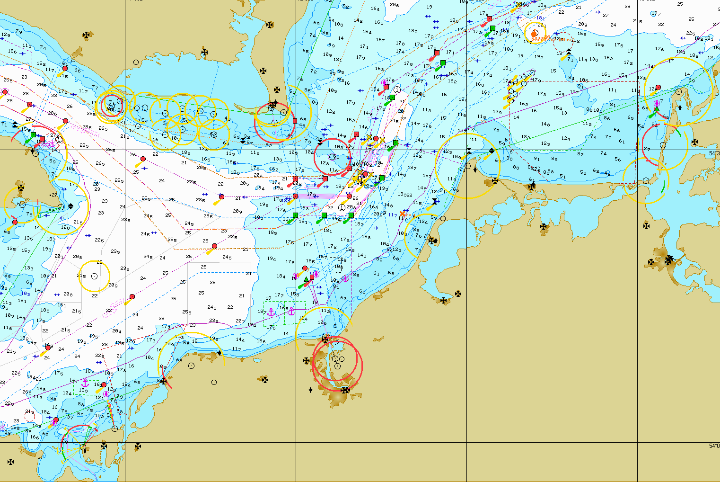 Genehmigungen 
(z.B. für Gebiete/ Arbeiten)		:Zeitraum (Jahreszeit, Ereignis, Veranstaltung o.ä.)	:Daten (geplante Termin) Rüsttag 		: Starthafen 		:Transfertag 		:Hafen 		:Beginn der Fahrt 		:Ende der Fahrt 		:Transfertag 		:Zielhafen 		:Alternative Termine/Zeiten		:Zeiten (gesamt)Rüsttage		:Transfertage 		:Arbeitstage 		:Hafentage (im Arbeitsgebiet)		:Anzahl Bordgäste		:Geräteeinsatz		:Anmerkungen (allgemein)		:Beschreibung der geplanten Arbeiten (max. 1 Seite)